HRVATSKA UDRUGA ZA SELEKCIJU I UZGOJSITNIH ŽIVOTINJA «VUKOVAR 1955»	     V U K O V A R	32000  V U K O V A R  poštanski pretinac 54.IZLOŽBENI PRAVILNIK11. DRŽAVNE IZLOŽBE MALIH ŽIVOTINJA MLADOG UZGOJA 11. MEĐUŽUPANIJSKE, 38. GRADSKE  IZLOŽBE SITNIH ŽIVOTINJA I 7. SPECIJALKE VUKOVARSKIH PASMINA GOLUBOVA- MEMORIJAL ZA POGINULE I NESTALEKoja će se održati u Vukovaru- Borovo naselje, Sportska dvoranaod 20. do 22. studenog 2015Pravo izlaganja imaju uzgajatelji članovi udruga, klubova i društava koji su učlanjeni u Hrvatski savez udruga uzgajatelja malih životinja. Kao dokaz o članstvu u udruzi, klubu, ili društvu slati ovjerene prijavnice od svoje matične udruge.Izložiti se mogu samo zdrave životinje, što se dokazuje veterinarskom svjedodžbom o  zdravstvenom  stanju životinja.  Životinje bez Veterinarske svjedodžbe ne mogu se izlagati!Za zaštićene životinje obavezno priložiti kopiju dozvole, o držanju takvih  ptica, Ministarstva zaštite okoliša.Golubovi, ptice i perad moraju biti prstenovani Saveznim prstenom, a kunići tetovirani.Ocjenjivanje eksponata vrše suci delegirani od strane Hrvatskog saveza.Svaki izlagač dobit će ,, Priznanje“ za najbolje ocjenjen eksponat a ,, Šampioni“i  posebne nagrade.Titula ,, Hrvatskog majstora mladog uzgoja za 2015 godinu „ dodjeljuje se ako su izložene najmanje 3 kolekcije iste pasmine, od 3  različita izlagača.Organizacija i ocjenjivanje će se odvijati prema važećim Pravilnicima Hrvatskog saveza.Najuspješniji izložak sekcije dobiti će naslov i pehar „Pobjednik sekcije“ a najuspješniji izložak izložbe naslov i pehar ,,Pobjednik izložbe“U slučaju nestanka životinje vlasniku pripada naknada štete o čijoj visini odlučuje posebno Povjerenstvo.Za vrijeme trajanja izložbe nije dozvoljeno iznositi i unositi životinje. Za Hrvatske autohtone pasmine izlagači plaćaju kavezninu 50%. Izlagači vukovarskih pasmina ne plaćaju kavezninu.Izlaganje se vrši pojedinačno i u kolekcijama. Kolekciju sačinjavaju 4 životinje, oba spola , iste pasmine i iste boje.Izlaganje eksponata vrši se u krletkama i kavezima organizatora uz naknadu:- za goluba, perad pojedinačno,  kunića,  pticu    10,00 kn     - za perad 1+1 15,00 - za izložbeni katalog koji služi kao stalna ulaznica 30,00 kn.Zadnji rok za prijavu je  07. studenog  2015. godine . Prijave nakon navedenog roka i prijave bez dokaza o plaćenoj kaveznini  neće se uvažiti. Uplate vršiti na ime Hrvatska udruga za selekciju i uzgoj sitnih životinja „ VUKOVAR 1955“,  Đakovačka 17 , 32000 VUKOVAR. Tel.032/410-525   na žiro račun HR12 2340009-1110118744 uz poziv na broj-broj telefona sa prijavnice.Prijave slati na adresu : Hrvatska udruga za selekciju i uzgoj sitnih životinja "Vukovar 1955" , Vlado Menges , Đakovačka  17 ,32000 VUKOVAR. –priložiti presliku uplatnice, ili na e-mail; dtvorek@gmail.com.Za sve dodatne informacije kontakt telefon 091/ 76 48 159  Damir Tvorek ili e-mail: dtvorek@gmail.comProgram izložbe:19. studenog 2015.  (četvrtak )  15-20  sati prijem eksponata,20.  studenog 2015.  ( petak )  9-15. sati ocjenjivanje eksponata, 17 sati svečano otvorenje izložbe.       21. studenog 2015 .( subota ) 9- 19 sati izložba otvorena za posjetitelje.       22. studenog 2015. (nedjelja)  8-13 sati izložba otvorena za posjetitelje,                                                    11- 12 sati podjela nagrada na info pultu  a izdavanje eksponata od 13-14 sati. 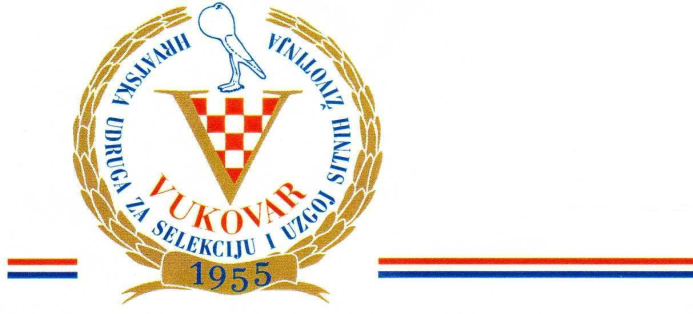 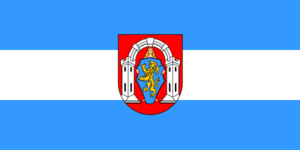 PRIJAVNICA11. DRŽAVNA IZLOŽBA MLADOG UZGOJA  VUKOVAR  20.-22. studeni 2015. godineOvime prihvaćam uvjete naznačene  Pravilnikom izložbe i potvrđujem da ću ih se pridržavatiIme i prezime izlagača:____________________________________________Član udruge:_______________________________________ telefon: ___________________________Adresa :______________________________________________________________                                     XXXVIII. GRADSKA  IZLOŽBA I VII. SPECIJALNA IZLOŽBA                                                                                                                                                                                                                                                                                           VUKOVARSKIH PASMINA GOLUBOVA – MEMORIJAL ZA POGINULE I NESTALE                         20-22 studeni.2015.  Ovime prihvaćam uvjete naznačene Pravilnikom izložbe i potvrđujem da ću ih se pridržavatiIme i prezime izlagača :__________________________________________________________Član udruge: _________________________________________________________________Adresa: _____________________________________________________________________Telefon: _____________________________________________________________________Redni broj1.0mlado0.1mlado             PasminaBoja i crtežKolekcija Oznaka1234567891011121314151617181920Redni brojPASMINABOJASPOLOZNAKA1234567891011121314151617181920